Általános információk:Tanterv:	Építészmérnöki Bsc/OTantárgy neve:	Építészeti matematika 1 Tantárgy kódja:	EPE075MNSzemeszter:	2023/24/1Kreditek száma:	4A heti órák elosztása:	2/2/0Értékelés:	vElőfeltételek:	-Tantárgy felelős:	Dr. Perjésiné Dr Hámori Ildikó Viktória, egyetemi docens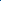 	Iroda: 7624 Magyarország, Pécs, Boszorkány u. 2. B-240	E-mail: perjesi.ildiko@mik.pte.hu	Munkahelyi telefon: +36 72 503 650 / 23856Oktatók:	Szabó Péter, tanársegéd	Iroda: 7624 Magyarország, Pécs, Boszorkány u. 2. B-241	E-mail: szabo.peter@mik.pte.hu	Munkahelyi telefon: +36 72 503 650 / 23858	Kaszás András, óraadó	Iroda: 7624 Magyarország, Pécs, Boszorkány u. 2. B-242	E-mail: kaszas.andras@mik.pte.hu	Munkahelyi telefon: +36 72 503 650 / 23861TárgyleírásA tárgy bevezeti a hallgatót a feladatmegoldás legfontosabb matematikai módszereibe és az alapvető geometriai transzformációk elméletébe. Egyenlő hangsúlyt kap az új matematikai tudásanyag átadása és helyes matematikai érvelés elsajátítása. A tárgy keretében a hallgatók megtanulnak műveleteket végezni mátrixokkal, alkalmazni azokat geometriai problémák megoldására, és ezzel párhuzamosan vizualizálni a geometriai transzformációkat.Oktatás céljaAz építészeti ismeretek megértéséhez és a szakmai számítások elsajátításához szükséges matematikai alapok feldolgozása. Tantárgy tartalmaElőadás:- Aranymetszés- Vektorok, vektorműveletek- Lineáris függetlenség, bázis, koordinátázás- Mátrixok, determináns- A sík euklideszi, affin és projektív geometriája; hasonlósági, affin és projektív transzformációk csoportja- Projektív sík konstrukciója, ideális elemek- Homogén koordináták bevezetése- Lineáris transzformációk mátrixa, alkalmazása- A sík egybevágósági, hasonlósági, affin és projektív transzformációinak analitikus leírása- A háromdimenziós tér egybevágósági, hasonlósági, affin és projektív transzformációinak analitikus leírásaGyakorlat: az előadásokhoz kapcsolódó gyakorlati feladatok megoldásaSzámonkérési és értékelési rendszereA tantárgy felvételével, követelményrendszerével, teljesítésével, a hallgató szorgalmi-, vizsga- és záróvizsga időszak kötelező teendőivel kapcsolatban minden esetben a Pécsi Tudományegyetem érvényben lévő Szervezeti és Működési Szabályzatának 5. számú melléklete, a Pécsi Tudomány egyetem Tanulmányi és Vizsgaszabályzata (TVSZ) az irányadó.Jelenléti és részvételi követelmények A PTE TVSz 45.§ (2) és 9. számú melléklet 3§ szabályozása szerint a hallgató számára az adott tárgyból érdemjegy, illetve minősítés szerzése csak abban az esetben tagadható meg hiányzás miatt, ha nappali tagozaton egy tantárgy esetén a tantárgyi tematikában előirányzott foglalkozások több mint 30%-áról hiányzott.A jelenlét ellenőrzésének módja: jelenléti ív, óra eleji kisdolgozatokSzámonkérésekFélév közben 2 zárthelyi dolgozat és az előadásokon kisdolgozatok, vizsgaidőszakban írásbeli vizsga. Mindkét zárthelyi dolgozat egy alkalommal javítható/pótolható. Megajánlott jegy szerezhető.Félévközi ellenőrzések, teljesítményértékelések és részarányuk a vizsga minősítésbenAz aláírás megszerzésének feltételeAz előadásokon, a gyakorlatokon és a félévközi számonkéréseken (2 zárthelyi dolgozat megírásánál) a részvétel kötelező. A zárthelyi dolgozatok tervezett időpontja a 8. és 13. oktatási hét. Aláírást akkor kap a hallgató, ha zárthelyi dolgozatainak átlagolt teljesítménye legalább 40%.Minden hallgató a félévi teljesítményének javítására a vizsgaidőszak első hetében, egyszeri alkalommal lehetőséget kap. Az 1., a 2. vagy mindkét dolgozat újraírásával a félévi teljesítménye újraértékelődik.A hallgató a szorgalmi időszak minden hetében kisdolgozatot ír. Ezek közül két kisdolgozat kerül kiértékelésre (ugyanaz a két heti dolgozat minden hallgatónak). A kisdolgozatok eredménye nem befolyásolja az aláírás megszerzésének tényét, de a félévközi teljesítmény értékelése során beszámításra kerül.A félévközi teljesítmény értékelése során a két zárthelyi dolgozat eredménye 45-45% súllyal, a két kijavított kisdolgozat eredménye 5-5% súllyal kerül beszámításra (de olyan módon, hogy a kisdolgozatok hatására a félévközi teljesítmény nem csökkenhet 40% alá).A kurzus teljesítésének feltételei, vizsga, megajánlott jegyCsak aláírással (azaz legalább 40%-os félévközi teljesítménnyel) rendelkező hallgató vizsgázhat. Az aláírással rendelkező hallgatónak a félévközi teljesítménye alapján vizsgajegyet ajánlunk meg (ponthatárok lejjebb). A megajánlott és a hallgató által elfogadott jegy Tanulmányi Rendszerben történő rögzítéséhez a hallgatónak nem kell vizsgára jelentkeznie!Az a hallgató, aki nem fogadja el a megajánlott jegyet, a vizsgaidőszak során írásbeli vizsgán szerezhet jegyet az alábbiak szerint.Vizsga típusa: írásbeli.A vizsga minimum 40%-os teljesítés esetén sikeres.Az érdemjegy kialakítása (TVSz 47§ (3))50%-ban az évközi teljesítmény, 50%-ban a vizsgán nyújtott teljesítmény alapján történik.Az érdemjegy megállapítása az összesített teljesítmény alapján %-os bontásbanIrodalomKötelező irodalom és elérhetősége[1.] Kárpáti Ferenc: Matematika I (Geometria), előadásjegyzet, PTE MIK Mérnöki Matematika Tanszék, Pécs (kapható a jegyzetellátó boltban)[2.] Szász Gábor: Matematika I., II., III. Nemzeti TankönyvkiadóAjánlott irodalom és elérhetősége[3.] Aranymetszés – diasor (elérhető digitálisan Microsoft Teams-ben)Oktatási módszer1. Előadásokon elméleti tudásanyag átadása a részletes tantárgyi programban meghirdetett tanmenet szerint2. Minden előadás elején ismétlő kisdolgozat az előző előadás és gyakorlat anyagából3. Gyakorlatokon önálló feladatmegoldás és közös megbeszélés4. Igény szerint egyéni/csoportos konzultációs alkalmak biztosításaMetodika és szempontrendszer:A tananyag felépítése és oktatási módja azt a célt szolgálja, hogy a hallgatók elsajátítsák a geometriai tervezés alapjait, és megismerjék azt az absztrakt, átfogó matematikai keretrendszert (geometriák Klein-féle hármas felosztása), melyet később széleskörűen tudnak felhasználni konkrét tervezési, modellezési feladatok során. Kiemelt hangsúlyt kap az önálló problémamegoldási készség és a térbeli szemlélet fejlesztése. Minden témakör először elméleti oldalról, majd geometriai alkalmazások széles skálájának bemutatásán keresztül kerül kibontásra.Részletes tantárgyi program és követelményekTanulmányi időszak: 13 hét (2023. Szeptember 4. – December 02.)1. zárthelyi dolgozat: 7. hét2. zárthelyi dolgozat: 13. hétZárthelyi dolgozatok javítása: vizsgaidőszak második hetében (2023. December 11–15.)Vizsgák: vizsgaidőszakban (2023. December 04. – 2023. December 22., 2024. Január 08. – 2024. Január 18.)Program heti bontásban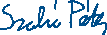 	..……………………….	tantárgyfelelősPécs, 2023.08.31.TípusÉrtékelésRészarány a minősítésben1. ZHmax 45 pont45%2. ZHmax 45 pont45%Kisdolgozatokmax 10 pont10%Érdemjegy:54321A, jelesB, jóC, közepesD, elégségesF, elégtelenTeljesítmény %-os:85%-100%70%-84%55%-69%40%-54%0-39%Előadás Előadás Előadás Előadás Előadás Okta-tási hétTémaKötelező irodalom hivatkozás, oldalszám (-tól-ig)Teljesítendő feladat
(beadandó, zárthelyi, stb.)Teljesítés ideje, határideje1.Nincs Előadás! (Orientációs nap)--2023.09.042.Aranymetszés, műveletek vektorokkal, lineáris függetlenség[1] 3-5, [2] 1-31-2023.09.113.Bázis, koordinátázás, vektorok skaláris szorzata[1] 5-6Kisdolgozat2023.09.184.Vektorok vektoriális és vegyes szorzata, koordinátageometriai alapok[1] 6-8Kisdolgozat2023.09.255.Mátrixok, mátrixműveletek[1] 9-14Kisdolgozat2023.10.026.Determináns és alkalmazásai[1] 9-14Kisdolgozat2023.10.097.Geometriai rendszerek: euklideszi, affin és projektív geometria, Papposz-tétel[1] 15-16-2023.10.168.Nincs előadás! (Nemzeti ünnep)--2023.10.239.Projektív sík, végtelen távoli (ideális) pontok[1] 15-16Kisdolgozat2023.10.3010.A sík lineáris transzformációi és analitikus leírásuk inhomogén koordinátákkal[1] 21-24 25-26Kisdolgozat2023.11.0611.Homogén koordináták bevezetése a síkon, alakzat homogén mátrixa[1] 17-20Kisdolgozat2023.11.1312.Identitás, középpontos hasonlóság, nyírás, eltolás és forgatás mátrixa a síkon; affin és projektív transzformációk analitikus leírása a síkon[1] 25-46Kisdolgozat2023.11.2013.Homogén koordináták, hasonlósági, egybevágósági transzformációk és mátrixuk a 3D térben; a 3D tér affin és projektív transzformációinak analitikus leírása[1] 47-61-2023.11.27Gyakorlat Gyakorlat Gyakorlat Gyakorlat Gyakorlat Okta-tási hétTémaKötelező irodalom hivatkozás, oldalszám (-tól-ig)Teljesítendő feladat
(beadandó, zárthelyi, stb.)Teljesítés ideje, határideje1.Aranymetszés, műveletek vektorokkal, lineáris függetlenség[1] 3-5, [2]-2023.09.052.Bázis, koordinátázás, vektorok skaláris szorzata[1] 5-6-2023.09.123.Vektorok vektoriális és vegyes szorzata, koordinátageometriai alapok[1] 6-8-2023.09.194.Mátrixok, mátrixműveletek, determináns[1] 9-14-2023.09.265.Determináns és alkalmazásai[1] 9-14-2023.10.036.Geometriai rendszerek: euklideszi, affin és projektív geometria, Papposz-tétel[1] 15-16-2023.10.107.1. Zátrhelyi dolgozat-1. Zátrhelyi dolgozat2023.10.178.Projektív sík, végtelen távoli (ideális) pontok[1] 15-16-2023.10.249.A sík lineáris transzformációi és analitikus leírásuk inhomogén koordinátákkal[1] 21-24 25-26-2023.10.3110.Homogén koordináták bevezetése a síkon, alakzat homogén mátrixa[1] 17-20-2023.11.0711.Identitás, középpontos hasonlóság, nyírás, eltolás és forgatás mátrixa a síkon; affin és projektív transzformációk analitikus leírása a síkon[1] 25-46-2023.11.1412.Homogén koordináták, hasonlósági, egybevágósági transzformációk és mátrixuk a 3D térben; a 3D tér affin és projektív transzformációinak analitikus leírása[1] 47-61-2023.11.2113.2. Zátrhelyi dolgozat-2. Zátrhelyi dolgozat2023.11.28